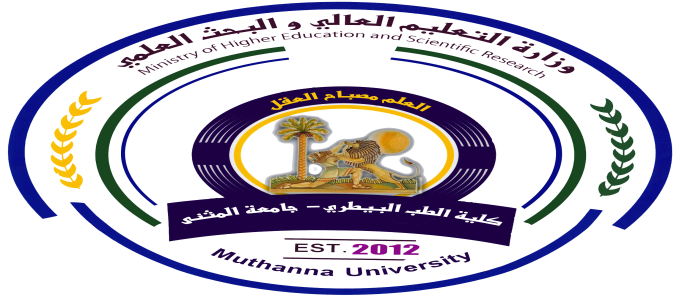 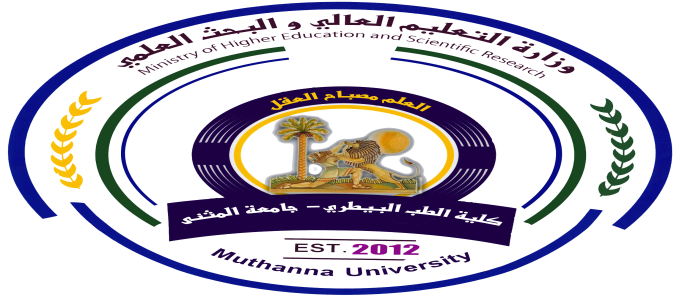 ملاحظه: يحق للطالب الاعتراض على الدرجة لفترة ثلاثة ايام من تاريخ اعلان الدرجات   رئيس اللجنة الامتحانية                           عضو اللجنة  الامتحانية                             عضو لجنة التدقيق                               توقيع العميد                                        تاسم الطالبPhysiology Biochemistry AnatomyHistology Animal nutrition Embryology  statistics 1ابراهيم علي رزوقي كاظم ضعيفمقبول2احمد عبد علي عوضمقبول3اسراء مجبل عبدمقبول4امير داخل عبد الامير عبود مقبول5بشائر محمد عليون باجي مقبولمقبول6بنين خالد فخري صالح جيد جدا7ثريا ذجر حاشوش بطي مقبول8جنان علي دوخي كامل مقبول9رسل عباس جواد حمزة مقبولمقبولمقبول10رسول حميد شنشول مطلبمقبول11زهراء فيصل عبد الامير فليحمقبول12زهراء محمد حبيب جبر مقبول13زهراء منصور مجيد جاسم متوسط14زينب كريم زويدمقبول15سجى هاشم عبيد عوادمقبول16صباح حسن عسكرضعيفمتوسطضعيف17ضرغام عبد الباري هنديمقبولمقبول18علي ناصر جواد كاظمضعيفمقبولمقبول19علياء حسن شنان حمزة مقبول20عون منصور قصة عاجلضعيف21فاطمة فاضل حسينضعيف22مبارك سلمان صباحضعيف23مصطفى كامل نافع شعلانمقبولمقبول24منتظر حيدر سالم محسن ضعيفضعيفضعيفمقبولمقبولمقبول25نور كريم جعاز نعيمة مقبولضعيفمقبول26هادي ياسر رحمة صالح مقبولمقبول27هالة محمد كاظم عبود مقبول28وسام عواد جبار جولان ضعيفضعيفضعيف29يوسف كاطع وراد مقبول